S1: Funnel plot showing significant asymmetry suggestive of publication bias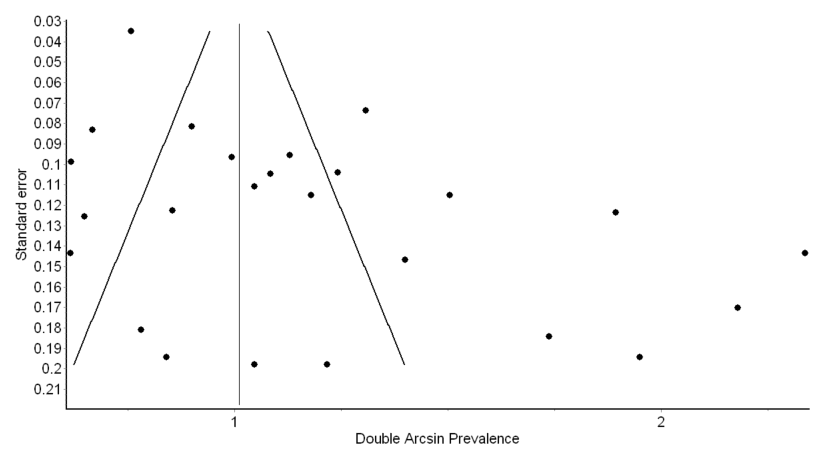 S2: Sensitivity analysis results of the primary outcome of VTE events, showing no significant resultant change with the consequent exclusion of the constituent studies. S3: Funnel plot of studies evaluating VTE events via systematic screening, and showing significant asymmetry suggestive of publication bias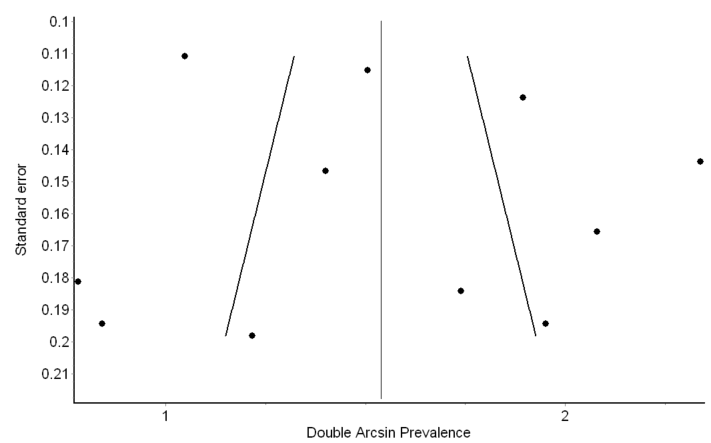 S4: Sensitivity analysis results of the studies evaluating VTE events utilizing systematic screening, and showing no significant resultant change with the consequent exclusion of the constituent studies.S5: Funnel plot of studies evaluating VTE events via non-systematic screening, and showing significant asymmetry suggestive of publication bias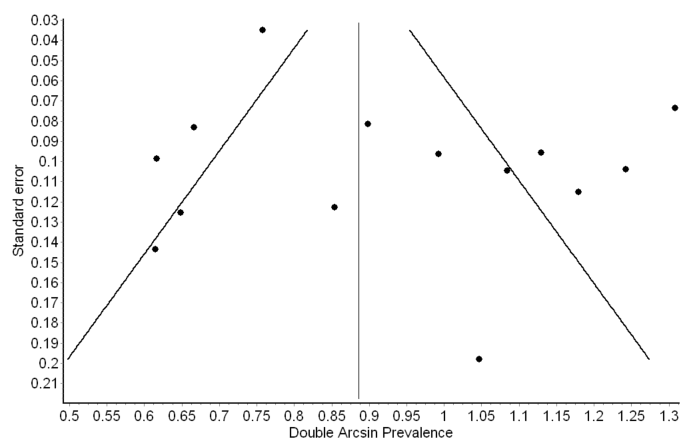 S6: Sensitivity analysis results of the studies evaluating VTE events utilizing non-systematic screening, and showing no significant resultant change with the consequent exclusion of the constituent studies.S7: Funnel plot of studies evaluating DVT events, showing significant asymmetry suggestive of publication bias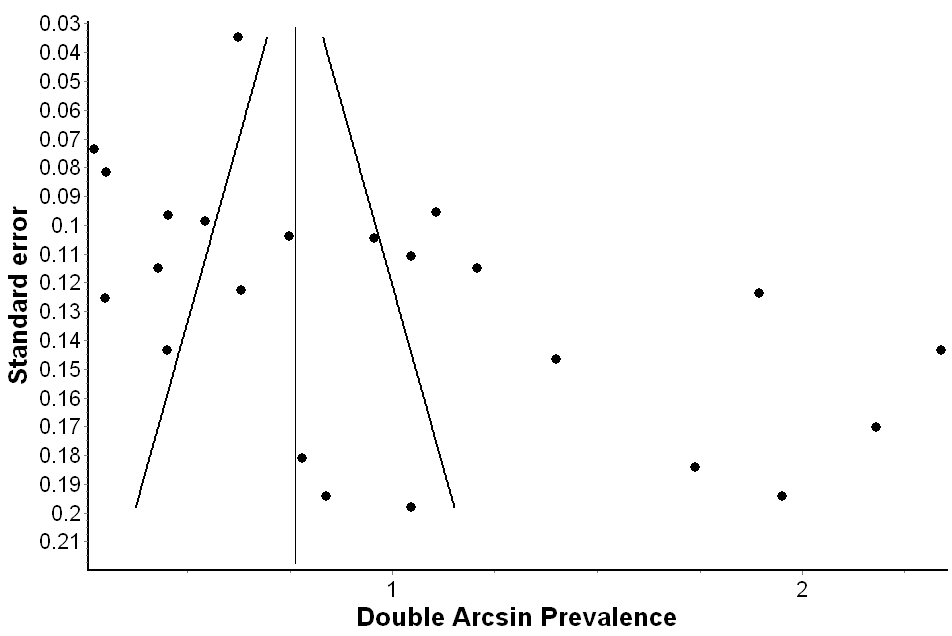 S8: Sensitivity analysis results of the studies evaluating VTE events utilizing non-systematic screening, and showing no significant resultant change with the consequent exclusion of the constituent studies.S9: Forest plot showing the pooled proportion of DVT derived from studies utilizing non-systematic screening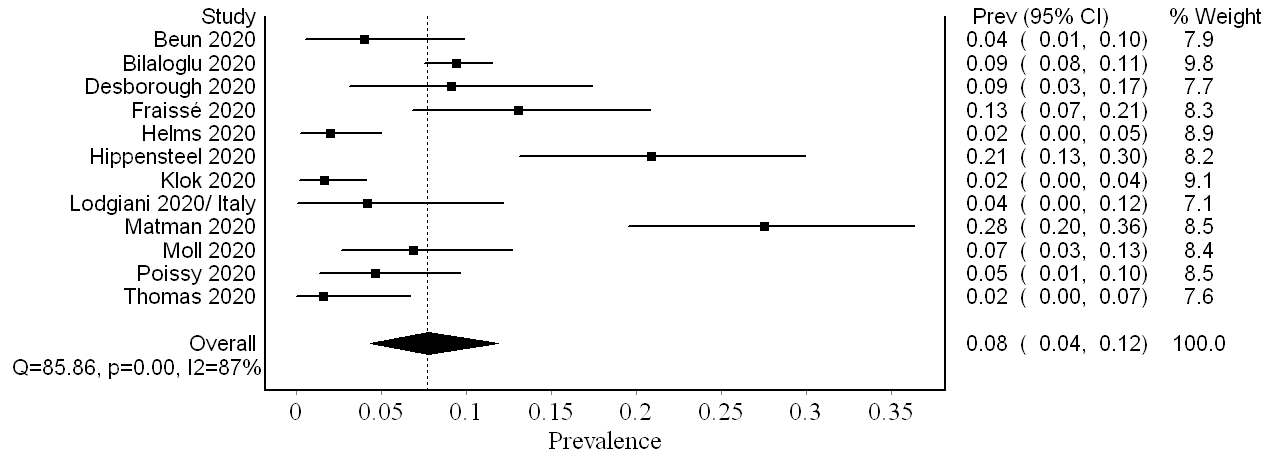 S10: Funnel plot of studies evaluating the proportion of PE events, showing major asymmetry suggestive of a publication bias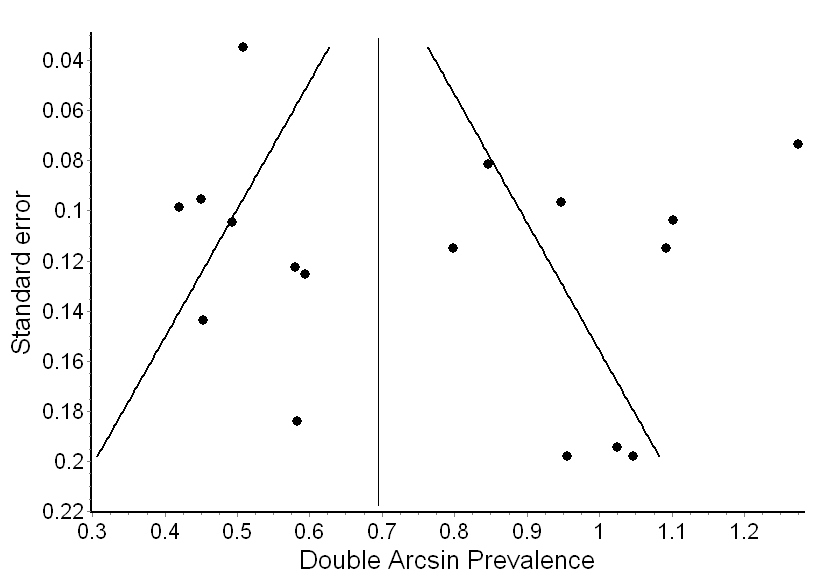 Excluded studyPooled PrevalenceLCI 95%HCI 95%Cochran QpI 2I 2 LCI 95%I 2 HCI 95%Al-samkari 20200.3225520.2451010.405154364.9055093.69791.7697795.17294Beun 20200.3118640.2349450.394293380.8379093.9606892.1411795.35893Bilaloglu 20200.321050.2422050.4053304.9319092.4573390.0038194.30865Criel 20200.3189580.2423240.400773381.4261093.9792.1542695.36552Cui 20200.3145520.2371010.397479382.9414093.9938692.1877995.38239Desborough 20200.318310.2409780.400946381.3885093.969492.1534395.3651Fraissé 20200.3105870.2337460.392979377.8954093.9136692.0750595.32571Grandmaison 20200.301780.2279150.381111367.2429093.7371191.8263795.20119Helms 20200.3178160.2390550.402105381.0644093.9642892.1462295.36147Hippensteel 20200.3138270.2362930.396879382.5353093.9874892.1788395.37788Klok 20200.3091940.2321090.391926365.42093.7058791.7822995.17919Llitjos 20200.2982860.2255330.376475359.3913093.6002991.6331695.10493Lodgiani 2020/ Italy0.3226410.2458990.404434375.3222093.8719392.0163495.29624longchamp 20200.3111310.2352090.392445381.9555093.9783692.1660195.37143Matman 20200.3129440.2352680.396196381.4387093.970292.1545495.36566Middeldorp 20200.3052160.2304520.385442364.0339093.6819191.7484695.16232Moll 20200.3233370.2463910.405335366.5302093.7249491.8091995.19261Nahum 20200.2933620.2231550.368807335.2661093.1397890.9799294.78246PINETON DE CHAMBRUN 20200.3140950.2378320.395682383.0211093.9951192.1895495.38328Poissy 20200.3157520.2377270.399286383.0201093.9950992.1895295.38327Ren 20200.2890190.2228490.359975295.9326092.2279689.6736794.15043Stessel 2020 10.3075780.2320380.388599375.8785093.88192.029195.30264Stessel 2020 20.3177310.2412180.399458382.2769093.9834292.1731295.37501Thomas 20200.3223110.2453770.404335374.516093.8587491.9977795.28693Excluded studyPooled PrevalenceLCI 95%HCI 95%Cochran QpI 2I 2 LCI 95%I 2 HCI 95%Criel 20200.5164730.3673030.66421990.745511.11E-1590.0821583.9002893.89035Cui 20200.505660.3526120.6581985.857341.10E-1489.5174982.8511193.59242Grandmaison 20200.4686120.3085490.631891108.1384091.6773386.8106294.74829Llitjos 20200.4585490.3024370.618739104.6328091.3984986.3078794.59646longchamp 20200.4942340.3345720.654473106.6245091.5591686.5978894.68385Middeldorp 20200.4800650.3097940.652621109.2989091.765786.9693894.79658Nahum 20200.4512620.298830.60830197.85724090.8029385.2254394.27488Ren 20200.4374620.3028320.57677174.97011.60E-1287.9952179.9772892.80243Stessel 2020 10.4856830.3209010.651997108.4135091.6984586.8485994.75982Stessel 2020 20.5127640.3604770.66390195.746561.11E-1690.6001884.8543394.16622Zhang 20200.4594130.2997950.62320199.79202090.9812485.5507394.37079Excluded studyPooled PrevalenceLCI 95%HCI 95%Cochran QpI 2I 2 LCI 95%I 2 HCI 95%Al-samkari 20200.2094670.1562410.26813190.972593.20E-1486.8092179.1732591.64551Beun 20200.1931380.1427010.24909291.694052.32E-1486.91379.3581391.70281Bilaloglu 20200.2068470.1520420.26754975.93562.44E-1184.1971374.4520290.22504Desborough 20200.20270.1497210.26135298.382581.11E-1587.8027280.9339192.19695Fraissé 20200.1909560.1418680.24534786.132172.76E-1386.0679277.8465491.23826Helms 20200.2014280.1470660.26183698.421741.11E-1587.8075780.9424692.19966Hippensteel 20200.1956970.1439350.25316594.666256.11E-1587.3238980.087991.93034Klok 20200.187610.1443150.23509562.283548.63E-0980.7332768.0087488.39662Lodgiani 2020/ Italy0.2090520.1566850.26669294.812755.77E-1587.3434780.122691.94122Matman 20200.1941420.1430150.25089891.585512.43E-1486.8974979.3305291.69424Moll 20200.2106650.1581040.26847490.673733.65E-1486.7657479.0957491.62153PINETON DE CHAMBRUN 20200.1980880.1468390.25482197.780511.55E-1587.7276280.8015492.15503Poissy 20200.1984310.145460.25726497.146392.00E-1587.6475180.6602192.11036Excluded studyPooled PrevalenceLCI 95%HCI 95%Cochran QpI 2I 2 LCI 95%I 2 HCI 95%Beun 20200.2376170.1503240.337314523.0904095.985494.8815196.85121Bilaloglu 20200.2342980.1370880.347481507.1854095.859594.7085796.7601Criel 20200.2303420.1446160.328684531.7287096.0506294.9709196.89852Cui 20200.2254040.1397790.3241525.0014096.0000194.9015696.8618Desborough 20200.2335610.1465370.333292530.554096.0418794.9589396.89217Fraissé 20200.2313480.144010.331709531.718096.0505494.970896.89846Grandmaison 20200.2129440.1321710.306443503.4172095.8285194.6659296.73771Helms 20200.2405060.1531370.340034497.8234095.7816494.6013696.70388Hippensteel 20200.2272160.1408350.326729528.222096.024494.9349996.87949Klok 20200.2411740.1541330.340219483.9082095.6603394.4339696.6165Llitjos 20200.2094140.1300010.30145494.0505095.7494294.5569596.68065Lodgiani 2020/ Italy0.2368570.1500110.336044526.9466096.0147894.921896.87251longchamp 20200.2254770.1408250.322881529.6863096.0353994.9500596.88747Matman 20200.2241560.1386550.322814518.1212095.9468994.8286896.82332Middeldorp 20200.222220.137890.319521516.4412095.9337194.8105796.81377Moll 20200.2354860.1476550.336086526.6313096.0123994.9185396.87078Nahum 20200.2046410.1282370.293126461.6674095.4512794.1444296.46646Poissy 20200.2373420.1495510.337714520.9411095.9688394.8587996.83921Ren 20200.2006470.1286710.283612409.1946094.8679793.3299296.05136Stessel 2020 10.2186780.135860.314327512.6093095.9033194.7688196.79177Stessel 2020 20.2291970.1437770.327248531.5845096.0495594.9694496.89774Thomas 20200.2400220.1530380.339097517.8454095.9447494.8257196.82175Zhang 20200.2086650.1321670.296893445.7522095.2888693.918696.35037